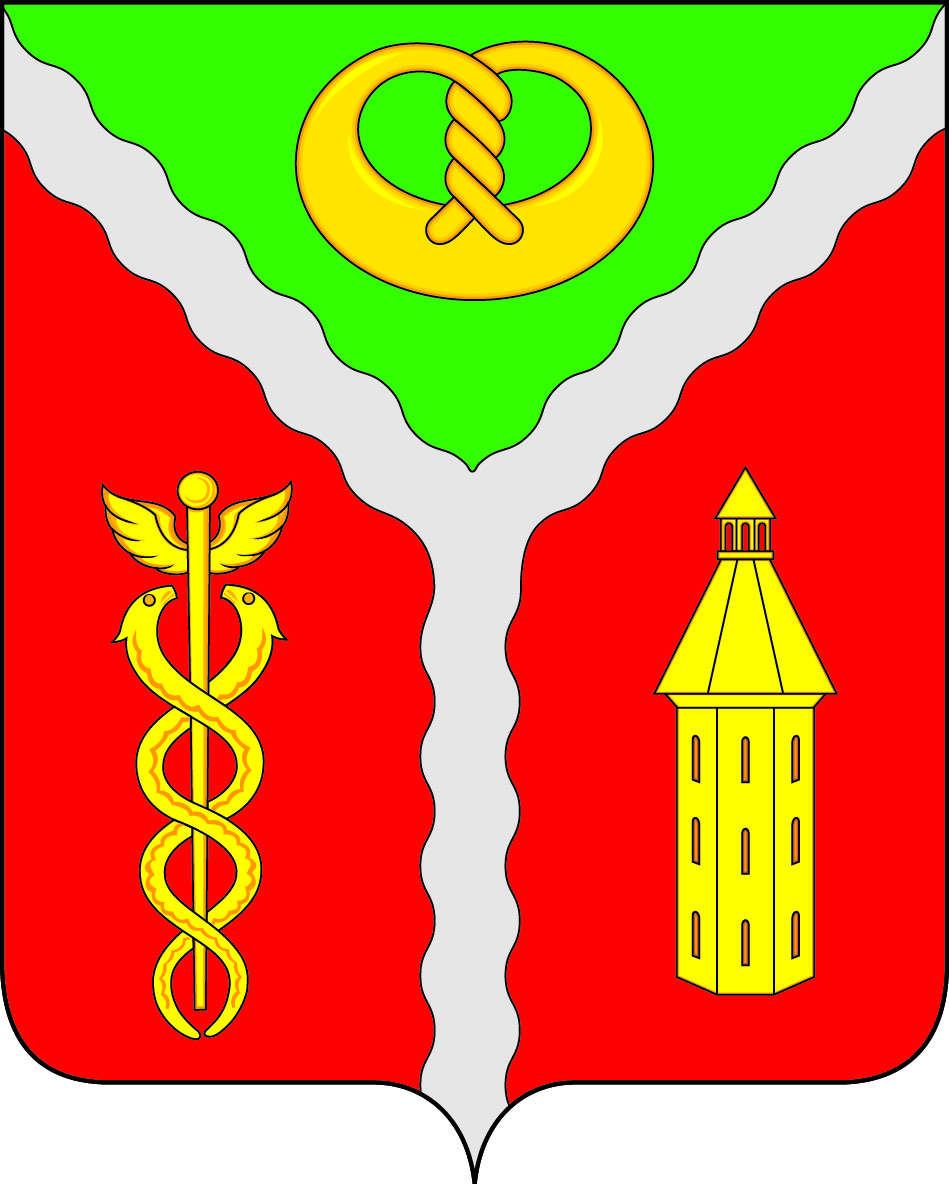 Совет народных депутатовгородского поселения город КалачКалачеевского муниципального районаВоронежской областиРЕШЕНИЕот « 25 » декабря 2018 г.                                                                                        № 42О пенсиях за выслугу лет лицам, замещавшим должности муниципальной службы в органах местного самоуправления городского поселения город Калач Калачеевского муниципального района Воронежской областиВ соответствии с Федеральным законом от 02.03.2007 № 25-ФЗ "О муниципальной службе в Российской Федерации", Федеральным законом от 17.12.2001 г. № 173-ФЗ "О трудовых пенсиях в Российской Федерации", Законом Воронежской области от 28.12.2007 г. № 175-ОЗ "О муниципальной службе в Воронежской области", Законом Воронежской области от 05.06.2006 г. № 42-ОЗ "О пенсиях за выслугу лет лицам, замещавшим должности государственной гражданской службы Воронежской области", Уставом городского поселения город Калач Калачеевского муниципального района, Совет народных депутатов городского поселения город Калач Калачеевского муниципального районаР Е Ш И Л:1. Утвердить Положение о пенсиях за выслугу лет лицам, замещавшим должности муниципальной службы в органах местного самоуправления городского поселения город Калач Калачеевского муниципального района, согласно приложению.2. Определить уполномоченным органом, осуществляющим назначение и выплату пенсии за выслугу лет администрацию городского поселения город Калач Калачеевского муниципального района.3. Администрации городского поселения город Калач Калачеевского муниципального района ежегодно предусматривать при формировании бюджета городского поселения город Калач Калачеевского муниципального района на соответствующий финансовый год и плановый период расходы на выплату пенсий за выслугу лет в соответствии с настоящим решением.4. Признать утратившими силу Решение Совета народных депутатов городского поселения город Калач Калачеевского муниципального района Воронежской области от 27.06.2018 г. № 350 «Об утверждении Положения «О пенсиях за выслугу лет лицам, замещающим должности муниципальной службы в органах местного самоуправления городского поселения город Калач Калачеевского муниципального района Воронежской области».5. Опубликовать настоящее решение в Вестнике муниципальных правовых актов городского поселения город Калач Калачеевского муниципального района Воронежской области.6. Настоящее решение вступает в силу со дня его принятия.Глава городскогопоселения город Калач                                                                       А.А. ТрощенкоПриложениек решению Совета народных депутатовгородского поселения город КалачКалачеевского муниципального районаот « 25 » декабря 2018 г. № 42ПОЛОЖЕНИЕО ПЕНСИЯХ ЗА ВЫСЛУГУ ЛЕТ ЛИЦАМ, ЗАМЕЩАВШИМ ДОЛЖНОСТИ МУНИЦИПАЛЬНОЙ СЛУЖБЫ В ОРГАНАХ МЕСТНОГО САМОУПРАВЛЕНИЯ ГОРОДСКОГО ПОСЕЛЕНИЯ ГОРОД КАЛАЧ КАЛАЧЕЕВСКОГО МУНИЦИПАЛЬНОГО РАЙОНА1. Общие положения1.1. Настоящее Положение о пенсиях за выслугу лет лицам, замещавшим должности муниципальной службы в органах местного самоуправления городского поселения город Калач Калачеевского муниципального района Воронежской области   (далее - Положение) регламентирует в соответствии с действующим законодательством основания, порядок назначения, выплаты, индексации и перерасчета, приостановления и возобновления, прекращения и восстановления пенсии за выслугу лет лицам, замещавшим должности муниципальной службы в органах местного самоуправления Калачеевского муниципального района.1.2. В Положении используются следующие основные понятия:- пенсия за выслугу лет - ежемесячная денежная выплата, право на получение которой определяется в соответствии с условиями и нормами, установленными Положением, и которая предоставляется лицам, замещавшим должности муниципальной службы в органах местного самоуправления городского поселения город Калач Калачеевского муниципального района Воронежской области, в целях компенсации им заработка, утраченного в связи с прекращением муниципальной службы при достижении установленной Положением выслуги лет при выходе на трудовую пенсию по старости (инвалидности), либо на пенсию, назначаемую в соответствии со статьей 32 Закона Российской Федерации "О занятости населения в Российской Федерации";- стаж муниципальной службы - суммарная продолжительность периодов осуществления муниципальной службы и иной деятельности на день увольнения с муниципальной службы, учитываемая при определении права на пенсию за выслугу лет и при исчислении размера этой пенсии;-средний заработок - денежное содержание, установленное в соответствии с Положением об оплате труда муниципальных служащих органов местного самоуправления городского поселения город Калач Калачеевского муниципального района Воронежской области и иные выплаты, которые учитываются при исчислении размера пенсии за выслугу лет;- лица, имеющие право на пенсию за выслугу лет - лица, замещавшие должности муниципальной службы в органах местного самоуправления городского поселения город Калач Калачеевского муниципального района Воронежской области в соответствии с Законом Воронежской области "О муниципальной службе в Воронежской области";- ежемесячная денежная выплата к пенсии за выслугу лет - денежная выплата, предоставляемая лицам, замещавшим должности муниципальной службы в органах местного самоуправления городского поселения город Калач Калачеевского муниципального района, которым назначена пенсия за выслугу лет, при условии освобождения их от занимаемой должности не ранее 20 марта 1996 года.2. Финансирование пенсий за выслугу летФинансирование пенсий за выслугу лет производится за счет средств бюджета городского поселения город Калач Калачеевского муниципального района в соответствии с решением Совета народных депутатов о бюджете городского поселения город Калач Калачеевского муниципального района Калачеевского муниципального района на соответствующий финансовый год и плановый период.3. Условия назначения пенсии за выслугу лет3.1. Пенсия за выслугу лет назначается лицам, замещавшим должности муниципальной службы в органах местного самоуправления, при условии наличия стажа муниципальной службы продолжительность которого для назначения пенсии за выслугу лет в соответствующем году определяется согласно приложению к Федеральному закону "О государственном пенсионном обеспечении в Российской Федерации" и освобождения от замещаемой должности не ранее 20 марта 1996 года при увольнении с муниципальной службы органа местного самоуправления городского поселения город Калач Калачеевского муниципального района по одному из следующих оснований:1) соглашение сторон служебного контракта;2) истечение срока действия срочного служебного контракта;3) расторжение служебного контракта по инициативе муниципального служащего;4) отказ муниципального служащего от предложенной для замещения иной должности муниципальной службы в связи с изменением существенных условий служебного контракта;5) отказ муниципального служащего от перевода на иную должность муниципальной службы по состоянию здоровья в соответствии с медицинским заключением либо отсутствие такой должности в том же органе местного самоуправления;6) отказ муниципального служащего от перевода в другую местность вместе с органом местного самоуправления;7) несоответствие муниципального служащего замещаемой должности муниципальной службы:а) по состоянию здоровья в соответствии с медицинским заключением;б) вследствие недостаточной квалификации, подтвержденной результатами аттестации;8) в связи с восстановлением на службе муниципального служащего, ранее замещавшего эту должность муниципальной службы, по решению суда;9) в связи с избранием или назначением муниципального служащего на государственную должность Российской Федерации, государственную должность субъекта Российской Федерации, на муниципальную должность либо избранием муниципального служащего на оплачиваемую выборную должность в органе профессионального союза, в том числе в выборном органе первичной профсоюзной организации, созданной в органе местного самоуправления, аппарате избирательной комиссии муниципального образования;10) в связи с наступлением чрезвычайных обстоятельств, препятствующих продолжению отношений, связанных с муниципальной службой (военных действий, катастрофы, стихийного бедствия, крупной аварии, эпидемии и других чрезвычайных обстоятельств), если данное обстоятельство признано чрезвычайным решением Президента Российской Федерации или органа государственной власти Воронежской области;11) в связи с признанием муниципального служащего полностью не способным к трудовой деятельности в соответствии с медицинским заключением, выданным в порядке, установленном федеральными законами и иными нормативными правовыми актами Российской Федерации;12) признание муниципального служащего недееспособным или ограниченно дееспособным решением суда, вступившим в законную силу;13) достижение муниципального служащим предельного возраста пребывания на муниципальной службе, за исключением случаев, когда в соответствии с частью 1 статьи 25.1 Федерального закона от 27 июля 2004 года N 79-ФЗ «О государственной гражданской службе Российской Федерации» срок муниципальной службы муниципальному служащему продлен сверх установленного предельного возраста пребывания на муниципальной службе;14) сокращение должностей муниципальной службы в органе местного самоуправления;15) упразднение органа местного самоуправления.3.2. Граждане, уволенные с муниципальной службы по основаниям, предусмотренным подпунктами 1, 2 (за исключением случаев истечения срока действия срочного служебного контракта в связи с истечением, замещавшего должность муниципальной службы категорий «руководители» или «помощники «), 3, 4, подпунктом «б» подпункта 7 пункта 3.1.и, имеют право на пенсию за выслугу лет, если они замещали должности муниципальной службы не менее 12 полных месяцев непосредственно перед увольнением.3.3. Граждане, уволенные с муниципальной службы по основаниям, предусмотренным подпунктами 2 (в случае истечения срока действия срочного служебного контракта в связи с истечением установленного срока полномочий муниципального служащего, замещавшего должность муниципальной должности категорий «руководители» или «помощники (советники)»), 5, 6, подпунктом «а» пункта 7, 12, 14 – 15пункта 3.1., имеют право на пенсию за выслугу лет, если непосредственно перед увольнением они замещали должности муниципальной не менее одного полного месяца, при этом суммарная продолжительность замещения таких должностей составляет не менее 12 полных месяцев.3.4. Пенсия за выслугу лет устанавливается к страховой пенсии по старости (инвалидности), назначенной в соответствии с Федеральным законом «О страховых пенсиях», либо к пенсии, назначаемой в соответствии со статьей 32 Закона Российской Федерации «О занятости населения в Российской Федерации», и выплачивается, как правило, одновременно с ней.3.5. Лицам, имеющим одновременно право на пенсию за выслугу лет и ежемесячное пожизненное содержание, ежемесячную доплату к пенсии (ежемесячному пожизненному содержанию) или дополнительное (пожизненное) ежемесячное материальное обеспечение, назначаемые и финансируемые за счет средств федерального бюджета в соответствии с федеральными законами, актами Президента Российской Федерации и Правительства Российской Федерации, а также на пенсию за выслугу лет (ежемесячную доплату к пенсии, дополнительное материальное обеспечение, иные выплаты), устанавливаемую в соответствии с законодательством Воронежской области или решения Совета  народных депутатов Калачеевского муниципального района назначается пенсия за выслугу лет в соответствии с настоящим Положением или одна из иных указанных выплат по их выбору.4. Среднемесячный заработок, из которого исчисляется размер пенсии за выслугу лет.4.1. Размер пенсии за выслугу лет лицам, имеющим право на данную пенсию, исчисляется по их выбору, исходя из среднего заработка за последние 12 полных календарных месяцев муниципальной службы, предшествующих дню ее прекращения либо дню достижения ими возраста, дающего право на страховую пенсию по старости в соответствии с частью 1 статьи 8 и статьями 30 - 33 Федерального закона "О страховых пенсиях") (далее - расчетный период).4.2. Расчет среднего заработка для исчисления пенсии за выслугу лет производится исходя из фактически начисленного денежного содержания в расчетном периоде.Для определения среднего заработка учитываются следующие выплаты:должностной оклад;ежемесячная надбавка к должностному окладу за выслугу лет на муниципальной службе;ежемесячная надбавка к должностному окладу за классный чин;ежемесячная надбавка к должностному окладу за особые условия муниципальной службы (сложность, напряженность, специальный режим работы);ежемесячная надбавка к должностному окладу гражданам, допущенным к государственной тайне на постоянной основе, устанавливаемая законом Воронежской области в размерах и в порядке, определяемых федеральным законодательством;ежемесячное денежное поощрение в размере, установленном в пункте 4.3 Положения;ежемесячная надбавка к должностному окладу за Почетное звание Российской Федерации;ежемесячная надбавка к должностному окладу за проведение правовой экспертизы правовых актов и проектов правовых актов, подготовку и редактирование проектов правовых актов и их визирование в качестве юриста или исполнителя;ежемесячная надбавка к должностному окладу за ученую степень;денежное поощрение по итогам работы за квартал;премии за выполнение особо важных и сложных заданий (по результатам работы) в сумме не более 3 денежных содержаний муниципального служащего за расчетный период;единовременная выплата при предоставлении ежегодного оплачиваемого отпуска и материальная помощь, выплачиваемые за счет фонда оплаты труда гражданских служащих;4.2.1. Кроме выплат, указанных в пункте 4.2. настоящего, для определения среднего заработка учитываются также выплаты денежного содержания за время нахождения муниципального служащего в основном и дополнительных оплачиваемых отпусках, приходящееся на расчетный период.4.3. Для расчета среднего заработка для исчисления пенсии за выслугу лет ежемесячное денежное поощрение учитывается в следующих размерах:для лиц, замещавших должности муниципальной службы категории "руководители" не менее 5 лет, - в размере, установленном в расчетном периоде, но не свыше 7 должностных окладов;для лиц, замещавших главные должности муниципальной службы, - в размере, установленном в расчетном периоде, но не свыше 4 должностных окладов;для лиц, замещавших ведущие, старшие и младшие должности муниципальной службы, - в размере, установленном в расчетном периоде, но не свыше 3 должностных окладов.4.4. При исчислении среднего заработка из расчетного периода исключаются:- период временной нетрудоспособности;- время нахождения в отпуске по беременности и родам;- время нахождения в отпуске по уходу за ребенком до достижения им установленного законом возраста;- время нахождения в отпуске без сохранения денежного содержания;Начисленные за это время суммы соответствующих пособий не учитываются.4.5. В случае если расчетный период состоит из временных периодов, указанных в пункте 4.4 Положения, или в расчетном периоде отсутствуют фактически отработанные дни, то по выбору муниципального служащего исчисление среднего заработка производится:а) исходя из среднего заработка, исчисленного за предшествующий период, равный расчетному;б) исходя из фактически установленного ему денежного содержания в расчетном периоде.4.7. При замещении муниципальным служащим в расчетном периоде должностей муниципальной службы в различных органах местного самоуправления исчисление среднего заработка производится исходя из суммированных выплат, включаемых в расчет среднего заработка, начисленных в расчетном периоде в соответствии с замещаемыми должностями муниципальной службы.Если в расчетном периоде, принимаемом для исчисления среднего заработка, произошло повышение в централизованном порядке должностных окладов либо одной или нескольких иных денежных выплат, входящих в состав денежного содержания муниципальных служащих, замещающих должности муниципальной службы, выплаты, включаемые в расчет среднего заработка и начисленные в предшествующий повышению период времени, увеличиваются на коэффициенты повышения.4.8. Если расчетный период отработан полностью, то размер среднего заработка для исчисления пенсии за выслугу лет определяется путем деления суммы выплат предусмотренных в п.п. 4.3, 4.3.1., начисленного в расчетном периоде, на 12.4.9. Если расчетный период отработан не полностью, то размер среднего заработка для исчисления пенсии за выслугу лет определяется путем деления суммы выплат, предусмотренных п.п. 4.3, 4.3.1, настоящей статьи, начисленных в расчетном периоде, на фактически отработанные в этом периоде рабочие дни и умножается на 21 (среднемесячное число рабочих дней в году). При этом премии за выполнение особо важных и сложных заданий (по результатам работы), единовременная выплата при предоставлении ежегодного оплачиваемого отпуска и материальная помощь, выплачиваемые за счет фонда оплаты труда муниципальных служащих, и выплаты денежного содержания за период нахождения муниципального служащего в основном и дополнительных оплачиваемых отпусках учитываются при определении среднего заработка в размере одной двенадцатой каждой из фактически начисленных в расчетном периоде выплат.В случае если расчетный период состоит из времени нахождения муниципального служащего в соответствующих отпусках и периода временной нетрудоспособности, указанных в части 5 настоящей статьи, а также если в расчетном периоде отсутствуют фактически отработанные дни, по выбору муниципального служащего исчисление среднего заработка производится:1) с учетом положений настоящей статьи исходя из суммы денежного содержания и других выплат, начисленной за предшествующий период, равный расчетному;2) с применением положения пункта 4.8 настоящего Положения исходя из фактически установленного ему денежного содержания в расчетном периоде.4.10. Расчет среднего заработка для осуществления перерасчета пенсии за выслугу лет, производимого по основаниям, предусмотренным подпунктом 2 пункта 9.2 настоящего Положения, осуществляется в порядке, установленном настоящим Положением.5. Размер пенсии за выслугу лет5.1. Размер пенсии за выслугу лет исчисляется, исходя из 0,8 среднего заработка, рассчитанного по нормам Положения, с учетом продолжительности стажа муниципальной службы.5.2. Лицам, замещающим должности муниципальной службы, назначается пенсия за выслугу лет при наличии стажа муниципальной службы не менее стажа, продолжительность которого для назначения пенсии за выслугу лет в соответствующем году определяется согласно приложению к Федеральному закону «О государственном пенсионном обеспечении в Российской Федерации» в размере 45 процентов среднего заработка муниципального служащего за вычетом страховой пенсии по старости (инвалидности), фиксированной выплаты к страховой пенсии и повышенной фиксированной выплаты к страховой пенсии, установленных в соответствии с Федеральным законом "О страховых пенсиях". За каждый полный год стажа муниципальной службы сверх указанного стажа пенсия за выслугу лет увеличивается на 3 процента среднего заработка. При этом общая сумма пенсии за выслугу лет и страховой пенсии по старости (инвалидности), фиксированной выплаты к страховой пенсии и повышений фиксированной выплаты к страховой пенсии не может превышать 75 процентов среднего заработка муниципального служащего.5.4. При определении размера пенсии за выслугу лет не учитываются суммы повышений фиксированной выплаты к страховой пенсии, приходящиеся на нетрудоспособных членов семьи, в связи с достижением возраста 80 лет или наличием инвалидности I группы, суммы, полагающиеся в связи с валоризацией пенсионных прав в соответствии с Федеральным законом "О трудовых пенсиях в Российской Федерации", размер доли страховой пенсии, установленной и исчисленной в соответствии с Федеральным законом "О страховых пенсиях", а также суммы повышений размеров страховой пенсии по старости и фиксированной выплаты при назначении страховой пенсии по старости впервые (в том числе досрочно) позднее возникновения права на нее, восстановлении выплаты указанной пенсии или назначении указанной пенсии вновь после отказа от получения установленной (в том числе досрочно) страховой пенсии по старости.5.5. Размер пенсии за выслугу лет не может быть ниже размера фиксированной выплаты к страховой пенсии, предусмотренной частью 1 статьи 16 Федерального закона "О страховых пенсиях".6. Стаж для назначения пенсии за выслугу летСтаж муниципальной службы для назначения пенсии за выслугу лет лицам, замещавшим должности муниципальной службы в органах местного самоуправления городского поселения город Калач Калачеевского муниципального района, а также для ее перерасчета, устанавливается в соответствии с федеральным и областным законодательством.7. Установление пенсии за выслугу лет1.Установление пенсии за выслугу лет производится по заявлению лица, имеющего право на данную пенсию, на имя главы администрации в порядке, предусмотренном нормативным правовым актом администрации городского поселения город Калач Калачеевского муниципального района. Указанное заявление может быть подано в том числе в форме электронного документа, порядок оформления которого определяется Правительством Российской Федерации.2. Решение об установлении пенсии за выслугу лет направляется в уполномоченный орган администрации городского поселения город Калач Калачеевского муниципального района, на который возложена обязанность по осуществлению выплат пенсии за выслугу лет, в соответствии с правовым актам администрации городского поселения город Калач Калачеевского муниципального района.8. Срок установления пенсии за выслугу лет8.1. Пенсия за выслугу лет устанавливается с первого числа месяца, в котором лицо, имеющее право на данную пенсию, обратилось за ней, но не ранее чем со дня возникновения права на нее.8.2. Пенсия за выслугу лет устанавливается к страховой пенсии по старости бессрочно, к страховой пенсии по инвалидности - на срок, на который установлена страховая пенсия по инвалидности, к пенсии, назначаемой в соответствии со статьей 32 Закона Российской Федерации "О занятости населения в Российской Федерации", на срок установления указанной пенсии.9. Порядок индексации и перерасчета пенсии за выслугу лет9.1. Пенсия за выслугу лет индексируется при централизованном повышении денежного содержания муниципальных служащих органов местного самоуправления городского поселения город Калач Калачеевского муниципального района. Пенсия за выслугу лет индексируется:- при повышении в централизованном порядке должностных окладов, надбавки за классный чин муниципальных служащих - на средневзвешенный индекс повышения должностных окладов;- при повышении в централизованном порядке одной или нескольких ежемесячных и иных дополнительных выплат на средневзвешенный индекс их повышения.9.1.1. Перерасчет пенсии за выслугу лет производится по заявлению лица, выплата пенсии за выслугу лет которому была приостановлена, на имя главы администрации городского поселения город Калач Калачеевского муниципального района в порядке, предусмотренном нормативным правовым актом администрации городского поселения город Калач Калачеевского муниципального района.Решение о перерасчете пенсии за выслугу лет направляется в администрацию городского поселения город Калач Калачеевского муниципального района в порядке определенным нормативным правовым актом администрации городского поселения город Калач Калачеевского муниципального района.9.2.Уполномоченный орган администрации городского поселения город Калач Калачеевского муниципального района, осуществляющий выплату пенсии за выслугу лет, производит перерасчет пенсии за выслугу лет:1) при индексации в случаях, предусмотренных пунктом 9.1 настоящего Положения;2) при изменении продолжительности стажа муниципальной службы, с учетом которого определяется размер пенсии за выслугу лет, и (или) замещения должности муниципальной службы не менее 12 полных месяцев с более высоким должностным окладом.9.3. Порядок индексации и перерасчета пенсий за выслугу лет определяется нормативным правовым актом администрации городского поселения город Калач Калачеевского муниципального района.10. Порядок выплаты пенсии за выслугу летВыплата пенсии за выслугу лет производится администрацией городского поселения город Калач Калачеевского муниципального района в порядке, предусмотренном нормативным правовым актом администрации городского поселения город Калач Калачеевского муниципального района.11. Приостановление и возобновление выплаты пенсии за выслугу лет11.1. Пенсия за выслугу лет не выплачивается в период прохождения муниципальной службы, при замещении муниципальной должности, замещаемой на постоянной основе, государственной службы Российской Федерации, при замещении государственной должности Российской Федерации, государственной должности субъекта Российской Федерации, замещаемой на постоянной основе, а также в период работы в межгосударственных (межправительственных) органах, созданных с участием Российской Федерации, на должностях, по которым в соответствии с международными договорами Российской Федерации осуществляются установление и выплата пенсий за выслугу лет в порядке и на условиях, которые установлены для федеральных государственных (гражданских) служащих. При последующем увольнении с муниципальной службы или освобождении от указанных должностей выплата пенсии за выслугу лет возобновляется со дня, следующего за днем увольнения с указанной службы или освобождения от указанных должностей гражданина, обратившегося с заявлением о ее возобновлении.11.2. Лицо, получающее пенсию за выслугу лет и назначенное на одну из указанных в пункте 11.2 настоящего Положения должностей, обязано в 5-дневный срок сообщить об этом в письменной форме уполномоченный орган администрации городского поселения город Калач Калачеевского муниципального района, осуществляющему выплату пенсии за выслугу лет.11.3. Суммы пенсии за выслугу лет, излишне выплаченные лицу вследствие его злоупотребления, возмещаются этим лицом, а в случае его несогласия взыскиваются в судебном порядке.11.4. При последующем освобождении от указанных должностей выплата пенсии за выслугу лет возобновляется по заявлению лица на прежних условиях или вновь устанавливается в соответствии с настоящим Положением.11.5. Порядок приостановления и возобновления выплаты пенсии за выслугу лет определяется нормативным правовым актом администрации городского поселения город Калач Калачеевского муниципального района.12. Прекращение и восстановление выплаты пенсии за выслугу лет12.1. Выплата пенсии за выслугу лет прекращается лицу, которому в соответствии с законодательством Российской Федерации установлена пенсия за выслугу лет, или ежемесячное пожизненное содержание, или установлено дополнительное пожизненное ежемесячное материальное обеспечение, со дня его назначения (установления).12.2. Лицо, которому назначены указанные выплаты, в 5-дневный срок сообщает об этом уполномоченный орган администрации городского поселения город Калач Калачеевского муниципального района, осуществляющему выплату пенсии за выслугу лет.12.3. Выплата пенсии за выслугу лет восстанавливается при изменении обстоятельств, препятствующих выплате данной пенсии.12.3.1. Лицам, у которых выплата пенсии за выслугу лет, установленная в соответствии с Положением, была прекращена в связи с прекращением выплаты страховой пенсии по инвалидности, пенсии, назначаемой в соответствии со статьей 32 Закона Российской Федерации "О занятости населения в Российской Федерации", при установлении страховой пенсии по старости уполномоченный орган, осуществляющим выплату пенсии за выслугу лет, производится восстановление пенсии за выслугу лет со дня установления страховой пенсии по старости. При восстановлении выплаты пенсии за выслугу лет право на нее не пересматривается. По желанию указанных граждан пенсия за выслугу лет им может быть установлена заново в порядке, предусмотренном настоящим Положением.12.4. В случае смерти лица, получавшего пенсию за выслугу лет, ее выплата прекращается уполномоченным органом администрации городского поселения город Калач Калачеевского муниципального района с первого числа месяца, следующего за тем, в котором наступила смерть этого лица.12.5. Порядок прекращения и восстановления выплаты пенсии за выслугу лет определяется нормативным правовым актом администрации городского поселения город Калач Калачеевского муниципального района.13. Единовременное денежное поощрение при выходе на пенсию за выслугу лет13.1. Финансирование единовременного денежного поощрения в связи с выходом на пенсию за выслугу лет производится за счет средств местного бюджета в соответствии с решением Совета народных депутатов городского поселения город Калач Калачеевского муниципального района о бюджете городского поселения город Калач Калачеевского муниципального района на очередной финансовый год и плановый период.13.2. Единовременное денежное поощрение в связи с выходом на пенсию за выслугу лет назначается лицам, замещавшим в Калачеевском муниципальном районе должности муниципальной службы, имеющим право на пенсию за выслугу лет и уволенным по основаниям, являющимся условием для назначения пенсии за выслугу лет.13.3. Единовременное денежное поощрение в связи с выходом на пенсию за выслугу лет не выплачивается лицам, которые воспользовались правом на аналогичное денежное поощрение при увольнении с государственной службы.13.4. Единовременное денежное поощрение в связи с выходом на пенсию за выслугу лет назначается правовым актом администрации городского поселения город Калач Калачеевского муниципального района на основании решения комиссии по рассмотрению документов для назначения пенсии за выслугу лет и доплаты к пенсии (далее - Комиссия).13.5. Единовременное денежное поощрение в связи с выходом на пенсию за выслугу лет назначается и выплачивается в порядке, предусмотренном нормативным правовым актом администрации городского поселения город Калач Калачеевского муниципального района.13.6 Размер единовременного денежного поощрения в связи с выходом на пенсию за выслугу лет определяется, исходя из оклада денежного содержания по замещаемой должности муниципальной службы на дату увольнения из органов местного самоуправления городского поселения город Калач Калачеевского муниципального района.13.7. Единовременное денежное поощрение в связи с выходом на пенсию за выслугу лет выплачивается в следующих размерах: при стаже муниципальной службы от 15 до 20 лет – 12,5 окладов денежного содержания; от 20 до 25 лет - 15 окладов денежного содержания; свыше 25 лет - 20 окладов денежного содержания.